Панченко Е.С., Холенкова Г.В.7группа.Фотоотчёт к занятию с библиотекой на тему «Знакомство с городом Ярославлем. История основания города.» для старшей, подготовительной группы.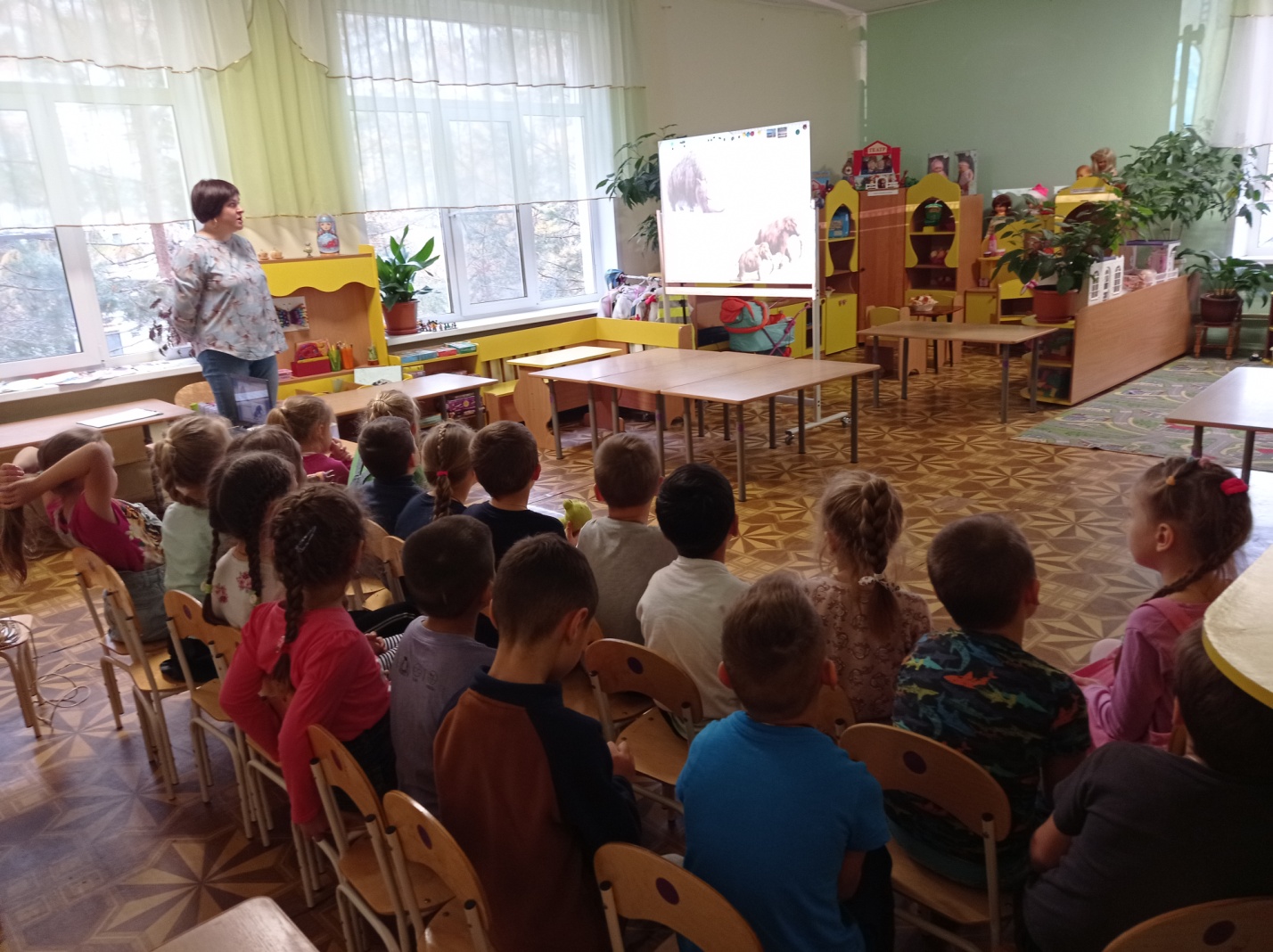 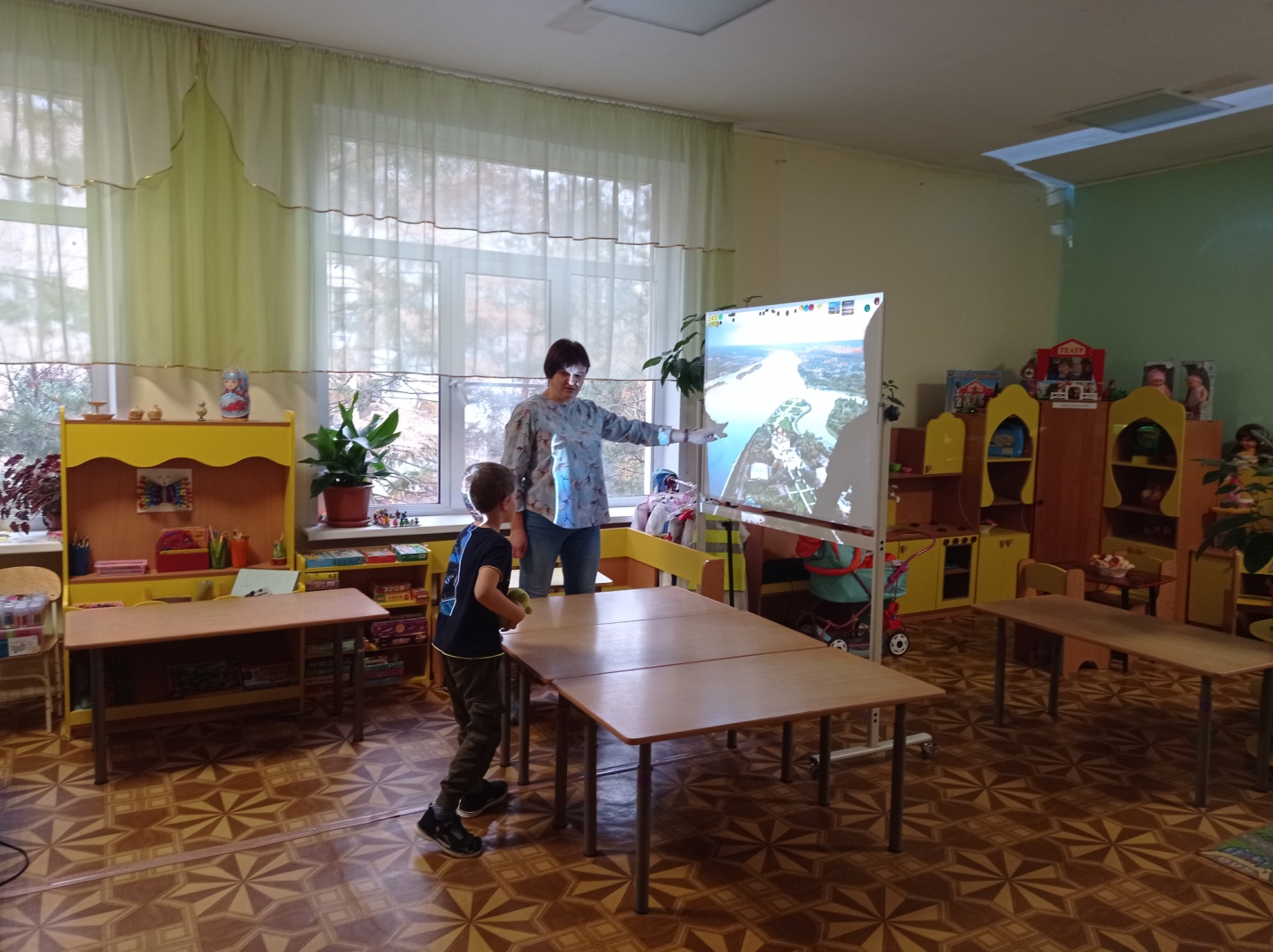 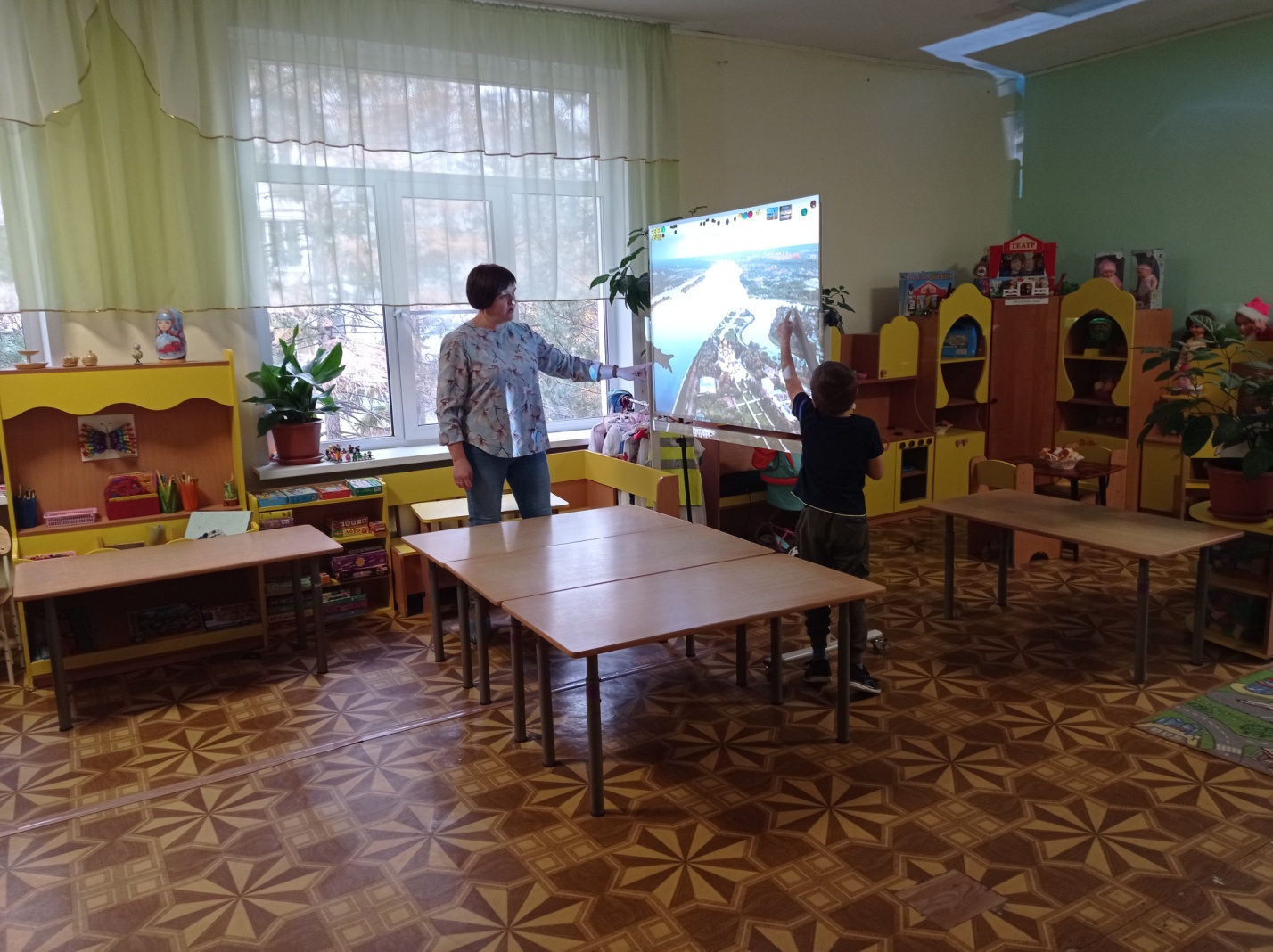 